Survey Summary: Florida Transportation School Opening TrendsJune 22, 2020 We had 36 of 68 districts respond and the results are below…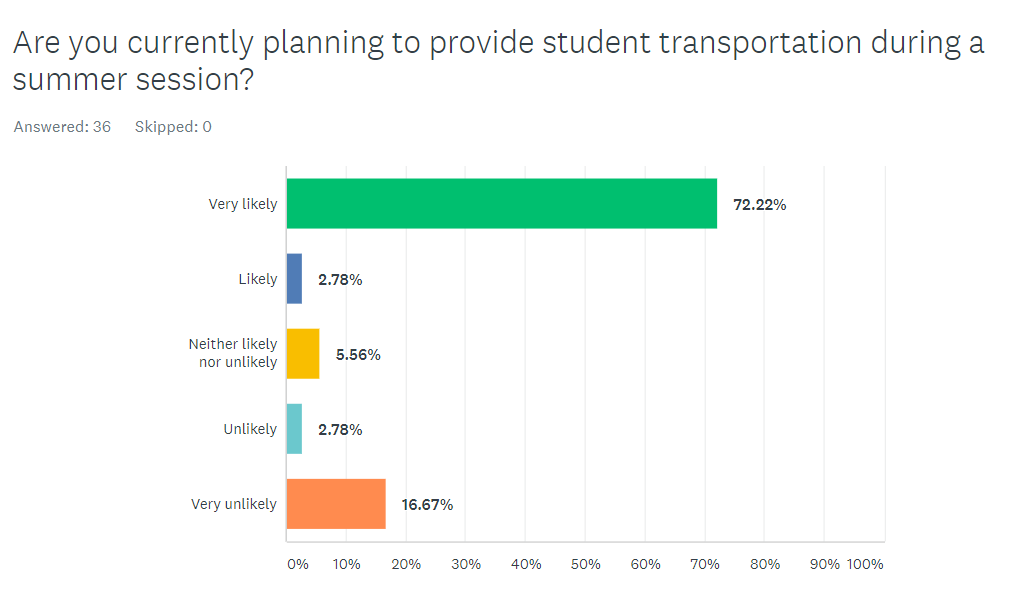 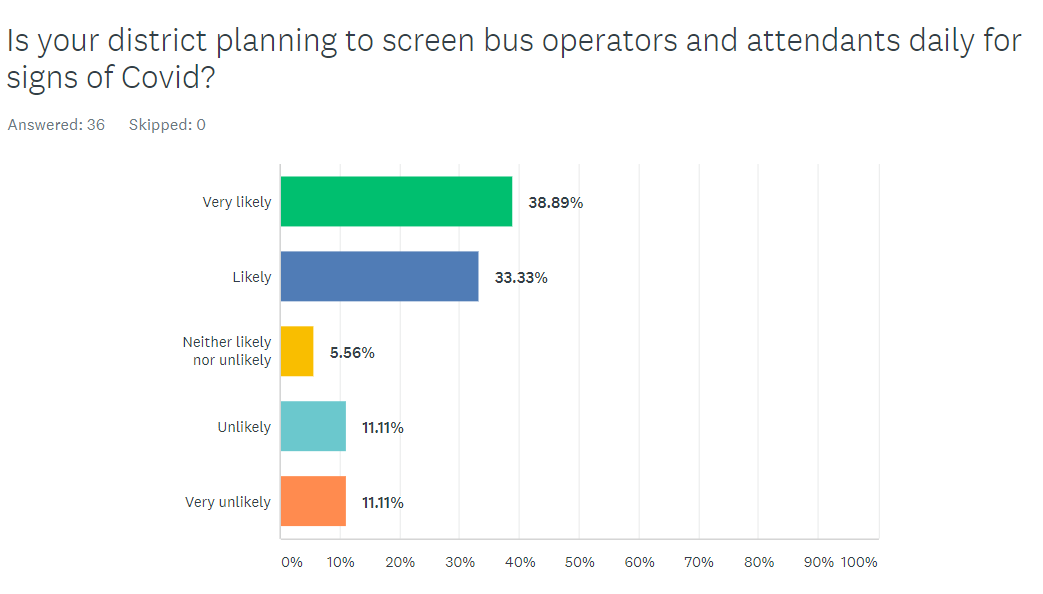 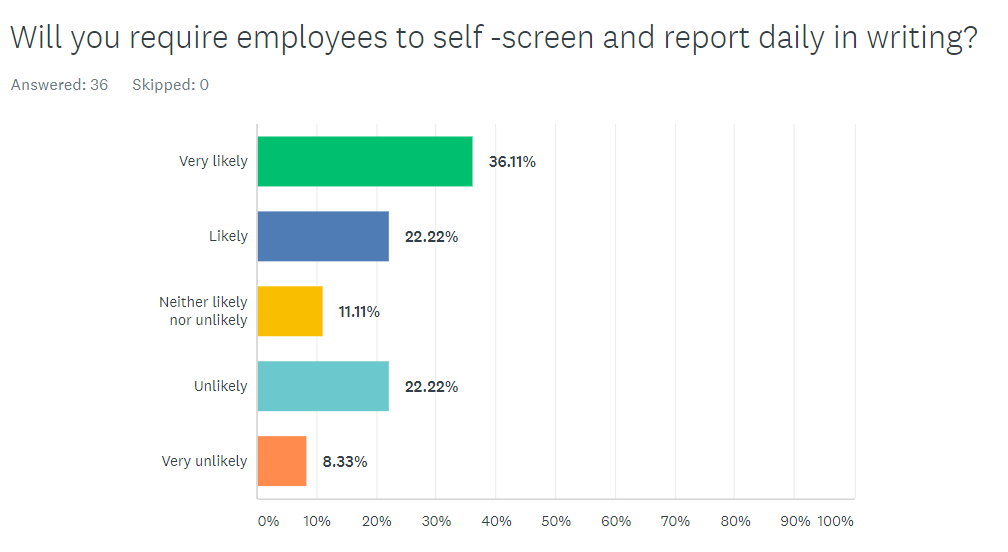 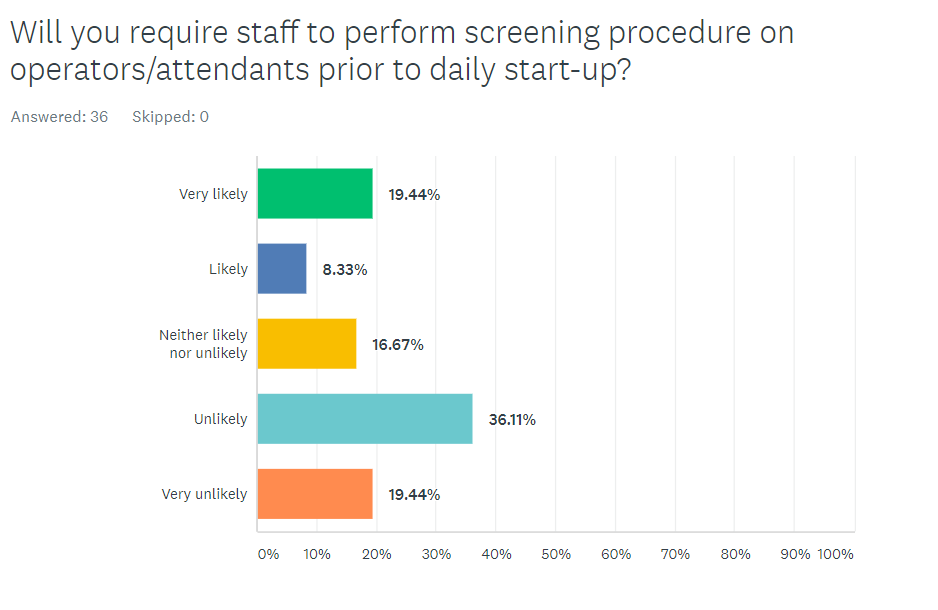 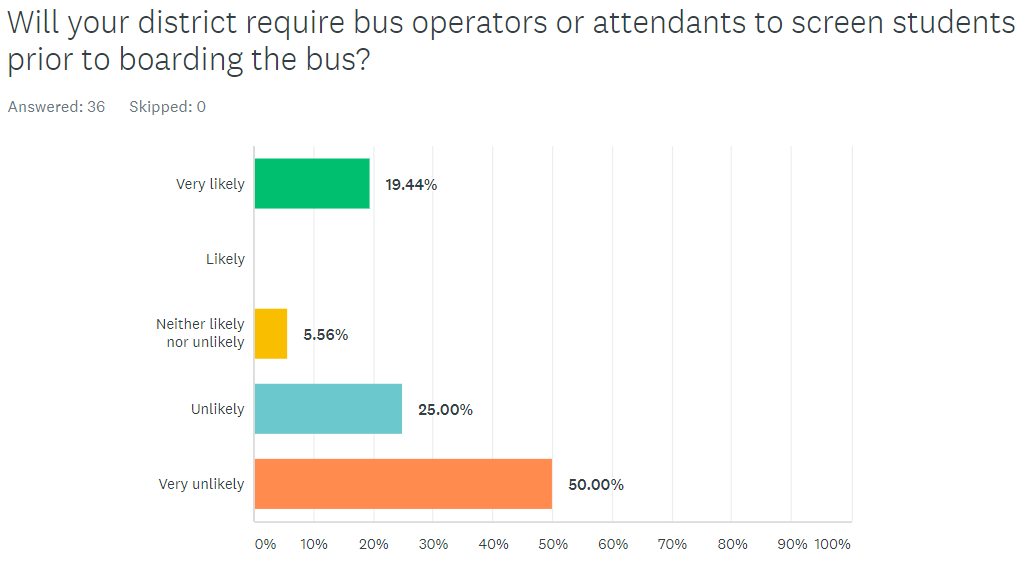 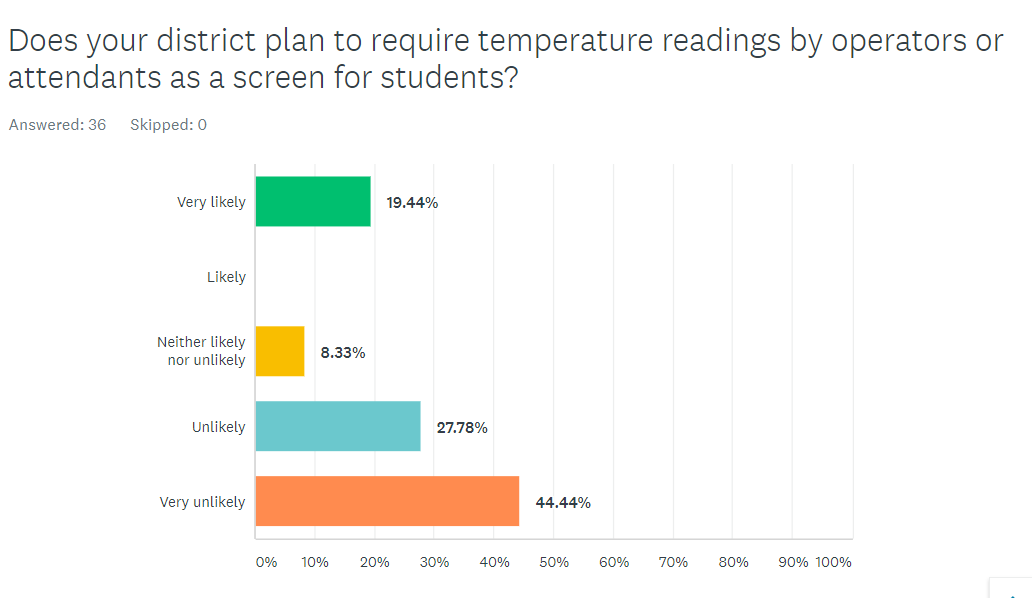 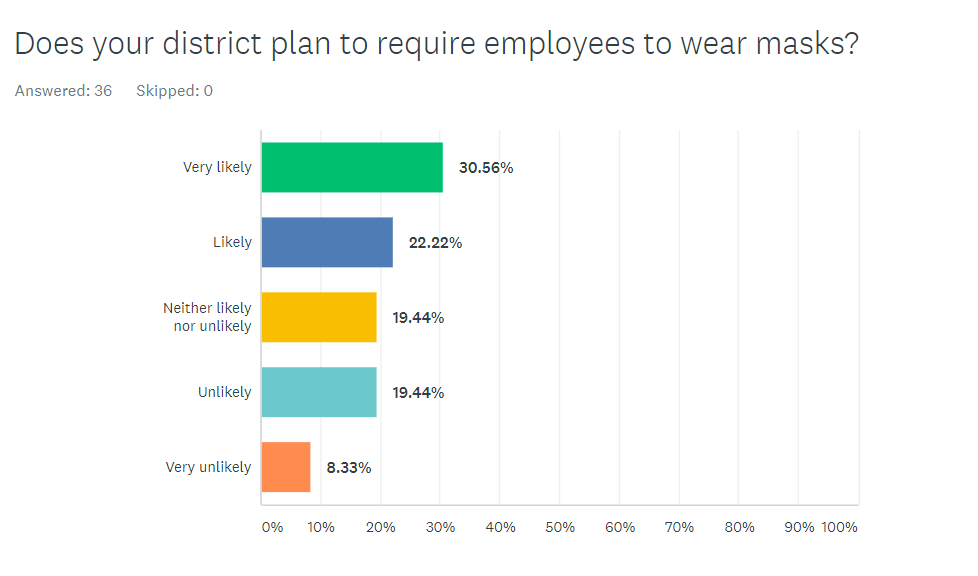 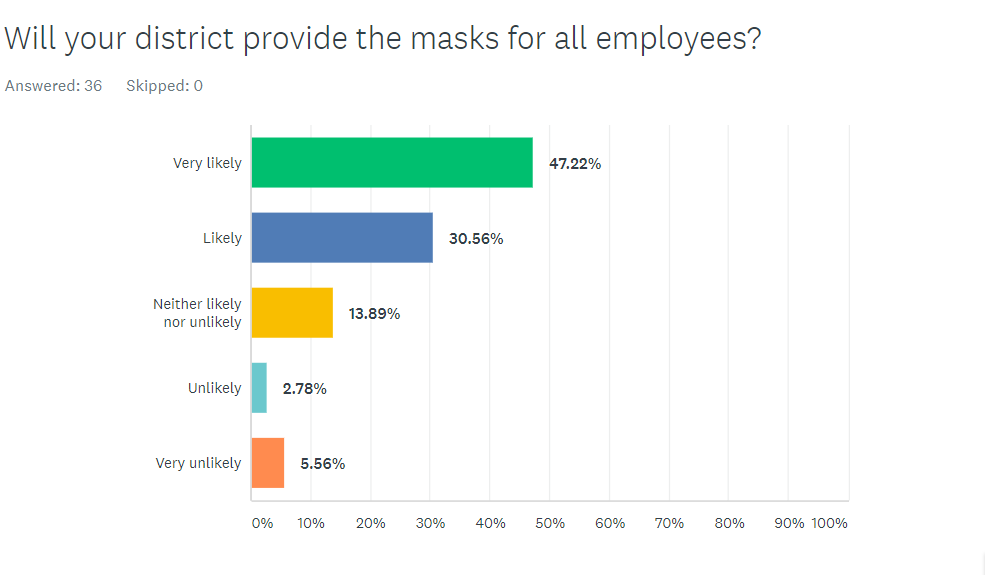 